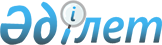 О мерах по реализации Закона Республики Казахстан от 11 января 2012 года "О внесении изменений и дополнений в некоторые законодательные акты Республики Казахстан но вопросам племенного животноводства"Распоряжение Премьер-Министра Республики Казахстан от 4 апреля 2012 года № 66-р

      1. Утвердить прилагаемый перечень нормативных правовых актов, принятие которых необходимо в целях реализации Закона Республики Казахстан от 11 января 2012 года «О внесении изменений и дополнений в некоторые законодательные акты Республики Казахстан по вопросам племенного животноводства» (далее - перечень).



      2. Министерству сельского хозяйства Республики Казахстан:



      1) разработать и в установленном порядке внести на утверждение в Правительство Республики Казахстан проекты нормативных правовых актов согласно перечню;



      2) принять соответствующие ведомственные нормативные правовые акты и проинформировать Правительство Республики Казахстан о принятых мерах.      Премьер-Министр                            К. Масимов

Утвержден          

распоряжением Премьер-Министра

Республики Казахстан    

от 4 апреля 2012 года № 66-р 

Перечень

нормативных правовых актов, принятие которых необходимо

в целях реализации Закона Республики Казахстан от 11 января

2012 года «О внесении изменений и дополнений в некоторые

законодательные акты Республики Казахстан по вопросам

племенного животноводства»

      Примечание: расшифровка аббревиатур:

      МСХ РК - Министерство сельского хозяйства Республики Казахстан
					© 2012. РГП на ПХВ «Институт законодательства и правовой информации Республики Казахстан» Министерства юстиции Республики Казахстан
				№ п/пНаименование

нормативного правового

актаФорма актаОтветственные

государственные

органыСрок

исполнения123451.Об утверждении Правил

проведения аттестации и

переаттестации в области

племенного животноводстваПостановление

Правительства

Республики

КазахстанМСХРКАпрель

2012 года2.Об утверждении форм учета

племенной продукции

(материала) по отраслям

животноводстваПостановление

Правительства

Республики

КазахстанМСХРКАпрель

2012 года3.Об утверждении форм

племенных свидетельств на

все виды племенной

продукции (материала) и

Правил их выдачиПостановление

Правительства

Республики

КазахстанМСХРКАпрель

2012 года4.Об утверждении Правил

присвоения статуса

племенного животногоПостановление

Правительства

Республики

КазахстанМСХРКАпрель

2012 года5.Об утверждении 

ветеринарных

(ветеринарно-санитарных)

требований к объектам

производства

осуществляющим заготовку

(убой животных),

хранение, переработку и

реализацию продукции и

сырья животного

происхожденияПостановление

Правительства

Республики

КазахстанМСХРКАпрель

2012 года6.Об утверждении Правил

аттестации ветеринарных

врачей подразделений

производственного контроляПостановление

Правительства

Республики

КазахстанМСХРКАпрель

2012 года7.Об утверждении 

ветеринарных

(ветеринарно-санитарных)

требований к объектам

производства,

осуществляющим

выращивание, реализацию

животныхПостановление

Правительства

Республики

КазахстанМСХРКАпрель

2012 года8.Об утверждении Правил

функционирования

процессингового центраПостановление

Правительства

Республики

КазахстанМСХРКАпрель

2012 года9.Об утверждении Правил

регистрации лазерных

станций, изделий

(средств) и атрибутов для

проведения идентификации

сельскохозяйственных

животных и производителейПостановление

Правительства

Республики

КазахстанМСХРКАпрель

2012 года10.0 внесении изменений в

постановление

Правительства Республики

Казахстан от 21 декабря

2011 года № 1576 «Об

утверждении Правил отбора

проб перемещаемых

(перевозимых) объектов»Постановление

Правительства

Республики

КазахстанМСХРКАпрель

2012 года11.О внесении изменении в

постановление

Правительства Республики

Казахстан от 20 февраля

2008 года № 175 «Об

утверждении Правил

государственной

регистрации впервые

производимых

(изготавливаемых) и

впервые ввозимых

(импортируемых) на

территорию Республики

Казахстан кормов и

кормовых добавок»Постановление

Правительства

Республики

КазахстанМСХРКАпрель

2012 года12.О внесении изменений в

постановление

Правительства Республики

Казахстан от 18 февраля

2009 года № 183 «Об

утверждении размеров и

Правил предоставления мер

социальной поддержки

специалистам

здравоохранения,

образования, социального

обеспечения, культуры и

спорта, прибывшим для

работы и проживания в

сельские населенные

пунктыПостановление

Правительства

Республики

КазахстанМСХ РКАпрель

2012 года13.О внесении изменений

в постановление

Правительства Республики

Казахстан от 6 апреля

2005 года № 310

«Некоторые вопросы

Министерства сельского

хозяйства Республики

Казахстан»Постановление

Правительства

Республики

КазахстанМСХ РКАпрель

2012 года14.Об утверждении

ветеринарных

(ветеринарно-санитарных)

требований к организациям

по производству, хранению

кормов и кормовых добавокПостановление

Правительства

Республики

КазахстанМСХ РКАпрель

2012 года15.Об утверждении Правил

выдачи ветеринарных

документов и требований к

их бланкамПостановление

Правительства

Республики

КазахстанМСХ РКАпрель

2012 года16.О внесении изменений

в постановление

Правительства Республики

Казахстан от 28 апреля

2003 года № 407 «Об

утверждении нормативных

правовых актов в области

ветеринарии»Постановление

Правительства

Республики

КазахстанМСХ РКАпрель

2012 года17.Об утверждении Положения

о порядке признания

племенного свидетельства

или эквивалентного ему

документа, выданного на

импортированную племенную

продукцию (материал)

компетентными органами

стран-экспортеровПриказМСХ РКАпрель

2012 года18.Об утверждении форм актов

государственного

инспектора по племенному

животноводству, порядка

их составления и выдачиПриказМСХ РКАпрель

2012 года19.Об утверждении Правил

ведения информационной

базы селекционной и

племенной работыПриказМСХ РКАпрель

2012 года20.Об утверждении Правил

проведения

ветеринарно-санитарной

экспертизы продукции и

сырья животного происхожденияПриказМСХ РКАпрель

2012 года21.Об утверждении Правил

осуществления мониторинга

безопасности ветеринарных

препаратов, кормов и

кормовых добавокПриказМСХРКАпрель

2012 года22.Об утверждении Правил

определения соответствия

серий (партий)

ветеринарных препаратов,

кормов и кормовых добавок

и (или) ветеринарных

препаратов, кормов и

кормовых добавок,

содержащих антибиотики,

гормоны и биологические

стимуляторы, требованиям

ветеринарных нормативовПриказМСХРКАпрель 2012

года23.Об утверждении инструкции

по проведению

ветеринарных мероприятий

против особо опасных

болезней животныхПриказМСХРКАпрель 2012

года24.Об утверждении правил

регистрации залога

сельскохозяйственных

животныхПриказМСХРКАпрель 2012

года